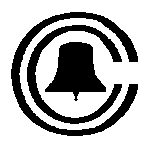 Central Council of Church Bell Ringers		Sample Risk Assessment – Example 1"Registered Charity number 270036"Tower Stewardship CommitteeThe following is a sample of a risk assessment, as used oh the Ecclesiastical Insurance Group website.The normal procedure is:Identify the risk/hazard.Identify the existing controls in use (ie keeping doors to the bell chamber locked).Use the following to classify the riskLiklihood		SeverityThe likelihood of something happening		The severity of injury if something does Can be graded as:		happening can be graded as:1 = Low (seldom)		1 = Low (minor cuts and bruises)2 = Medium (frequently)		2 = Medium (serious injury or incapacity for 3 or more days)3 = High (certain or near certain)		3 = High (fatality or number of persons injured)Risk RatingMultiply the likelihood by the servierty to give a risk rating.1 – 3 = low priority – no action may be required3 – 4 = medium priority – additional controls may be nessecary6 – 9 = high priority – action must be taken to reduce the risk or stop the activity.Health and Safety Risk AssessmentHazard:   Signed______________________     _________________________  Date ____________		Vicar				Tower Captain(Reproduced with kind permission of The Harry Windsor Ringing Centre)Risk DetailsRisk DetailsRisk DetailsRisk DetailsRisk DetailsRisk DetailsUnder additional controls you should note the additional measures that are needed to reduce the risk to an acceptable level and record when they have been implemented.Under additional controls you should note the additional measures that are needed to reduce the risk to an acceptable level and record when they have been implemented.Under additional controls you should note the additional measures that are needed to reduce the risk to an acceptable level and record when they have been implemented.Under additional controls you should note the additional measures that are needed to reduce the risk to an acceptable level and record when they have been implemented.Under additional controls you should note the additional measures that are needed to reduce the risk to an acceptable level and record when they have been implemented.Under additional controls you should note the additional measures that are needed to reduce the risk to an acceptable level and record when they have been implemented.Hazards/risks/ persons affectedExisting controlsLikelihood (L)Severity (S)Risk Rating
(L x S)Additional  Controls